 青花椒的迅猛发展为促进农民致富增收、巩固脱贫攻坚、助推乡村产业振兴等做出了重大贡献，四川省地方标准DB5117/T38—2021，从品种选择、小苗培育、苗床管理、病虫害防治、栽培管理、施肥和采收等方面进行了规范，在生产中应用，目的是促进青花椒绿色生态种植、产业提质增效和持续健康发展。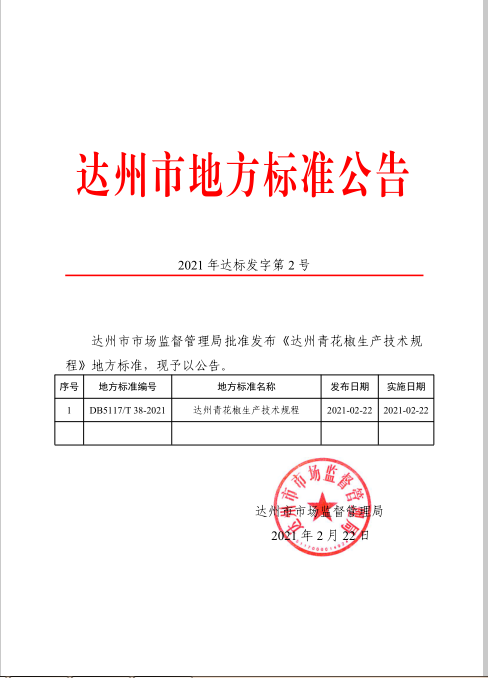 